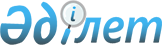 О внесении изменений в решение Сырымского районного маслихата от 21 декабря 2016 года № 9-2 "О районном бюджете на 2017-2019 годы"
					
			Утративший силу
			
			
		
					Решение Сырымского районного маслихата Западно-Казахстанской области от 10 марта 2017 года № 12-1. Зарегистрировано Департаментом юстиции Западно-Казахстанской области 27 марта 2017 года № 4741. Утратило силу решением Сырымского районного маслихата Западно-Казахстанской области от 23 февраля 2018 года № 23-3
      Сноска. Утратило силу решением Сырымского районного маслихата Западно-Казахстанской области от 23.02.2018 № 23-3 (вводится в действие со дня первого официального опубликования).
      В соответствии с Бюджетным кодексом Республики Казахстан от 4 декабря 2008 года, Законом Республики Казахстан "О местном государственном управлении и самоуправлении в Республике Казахстан" от 23 января 2001 года, районный маслихат РЕШИЛ:
      1. Внести в решение Сырымского районного маслихата от 21 декабря 2016 года №9-2 "О районном бюджете на 2017-2019 годы" (зарегистрированное в Реестре государственной регистрации нормативных правовых актов №4649, опубликованное в Эталонном контрольном банке нормативных правовых актов Республики Казахстан 19 января 2017 года) следующие изменения:
      пункт 1 изложить в следующей редакции:
      "1. Утвердить районный бюджет на 2017-2019 годы согласно приложениям 1, 2 и 3 соответственно, в том числе на 2017 год в следующих объемах:
      1) доходы – 3 811 482 тысячи тенге:
      налоговые поступления – 385 566 тысяч тенге;
      неналоговые поступления – 5 650 тысяч тенге;
      поступления от продажи основного капитала – 2 220 тысяч тенге;
      поступления трансфертов – 3 418 046 тысяч тенге;
      2) затраты – 3 827 232 тысячи тенге;
      3) чистое бюджетное кредитование – 292 840 тысяч тенге:
      бюджетные кредиты – 309 037 тысяч тенге;
      погашение бюджетных кредитов – 16 197 тысяч тенге;
      4) сальдо по операциям с финансовыми активами – 31 700 тысяч тенге:
      приобретение финансовых активов – 31 700 тысяч тенге;
      поступления от продажи финансовых активов государства – 0 тенге;
      5) дефицит (профицит) бюджета – -340 290 тысяч тенге;
      6) финансирование дефицита (использование профицита) бюджета – 340 290 тысяч тенге;
      поступление займов – 309 037 тысяч тенге;
      погашение займов – 16 197 тысяч тенге;
      используемые остатки бюджетных средств – 47 450 тысяч тенге.";
      пункт 3 изложить в следующей редакции:
      "3. Учесть в районном бюджете на 2017 год поступление целевых трансфертов и кредитов из республиканского, областного бюджета в общей сумме 973 477 тысяч тенге:
      1) трансферты из республиканского бюджета в сумме – 136 627 тысяч тенге:
      на доплату учителям, прошедшим стажировку по языковым курсам – 1 916 тысяч тенге;
      на доплату учителям за замещение на период обучения основного сотрудника – 2 539 тысяч тенге;
      на оказание специальных социальных услуг престарелым и инвалидам в условиях полустационара и на дому – 3 421 тысяча тенге;
      на увеличение норм обеспечения инвалидов обязательными гигиеническими средствами – 4 144 тысячи тенге;
      на внедрение обусловленной денежной помощи по проекту Өрлеу – 8 812 тысяч тенге;
      на частичное субсидирование заработной платы – 4 223 тысячи тенге;
      на молодежную практику – 11 572 тысячи тенге;
      на реконструкцию водопровода села Аралтөбе – 100 000 тысяч тенге.
      2) трансферты из областного бюджета в сумме – 527 813 тысяч тенге:
      в целях реализации Дорожной карты развития трехязычного образования, на повышение квалификации учителей на языковых курсах – 11 321 тысяча тенге;
      на приобретение учебников, в связи введением новых образовательных программ в детских дошкольных организациях, перевыпуском новых учебников для 1, 2, 5, 7 классов – 67 297 тысяч тенге;
      на средний ремонт автомобильной дороги по улицам Кажмухан и Мухита села Жымпиты – 21 097 тысяч тенге;
      на разработку проектно-сметной документаций на строительство водоснабжения села Жымпиты из месторождения подземных вод "Кенашы" и инженерно-геодезические, инженерно-геологические исследования – 28 662 тысячи тенге;
      на реконструкцию водосбросного сооружения на реке Шолаканкаты – 83 032 тысячи тенге;
      на доучивание направленных на профессиональную подготовку – 1 889 тысяч тенге;
      на краткосрочное профессиональное обучение рабочих кадров по востребованным на рынке труда профессиям, включая обучение в мобильных центрах – 5 704 тысячи тенге;
      на капитальный ремонт Сырымского школа-сад комплекса в селе Косарал – 188 894 тысячи тенге;
      на газификацию социальных объектов села Тоганас – 2 318 тысяч тенге;
      на газификацию социальных объектов села Анкаты – 1 656 тысяч тенге;
      на газификацию социальных объектов села Куспанкуль – 2 318 тысяч тенге;
      на газификацию социальных объектов села Караганда – 1 655 тысяч тенге;
      на газификацию социальных объектов села Сасыккол – 1 655 тысяч тенге;
      на газификацию социальных объектов села Жанаонир – 1 655 тысяч тенге;
      на газификацию социальных объектов села Жымпиты – 1 926 тысяч тенге;
      на строительство автомобильной дороги улицы Асадуллина села Жымпиты – 40 234 тысячи тенге;
      на строительство автомобильной дороги улицы Колганатова села Жымпиты – 66 500 тысячи тенге. 
      3) бюджетные кредиты в сумме – 309 037 тысяч тенге:
      бюджетные кредиты на реконструкцию водопровода села Коныр – 189 914 тысячи тенге;
      бюджетные кредиты для реализации мер социальной поддержки специалистов – 119 123 тысячи тенге.";
      приложение 1 к указанному решению изложить в новой редакции согласно приложению к настоящему решению.
      2. Главному специалисту аппарата Сырымского районного маслихата (А.Орашева) обеспечить государственную регистрацию данного решения в органах юстиции, его официальное опубликование в средствах массовой информации и в Эталонном контрольном банке нормативных правовых актов Республики Казахстан.
      3. Настоящее решение вводится в действие с 1 января 2017 года. Районный бюджет на 2017 год
					© 2012. РГП на ПХВ «Институт законодательства и правовой информации Республики Казахстан» Министерства юстиции Республики Казахстан
				
      Председатель сессии

Т.Даргужиев

      Секретарь маслихата

Ш.Дуйсенгалиева
Приложение
к решению Сырымского
районного маслихата
от 10 марта 2017 года №12-1Приложение 1
к решению Сырымского
районного маслихата
от 21 декабря 2016 года № 9-2
Категория
Категория
Категория
Категория
Категория
Сумма, тысяч тенге
Класс
Класс
Класс
Класс
Сумма, тысяч тенге
Подкласс
Подкласс
Подкласс
Сумма, тысяч тенге
Специфика
Специфика
Сумма, тысяч тенге
Наименование
Наименование
Сумма, тысяч тенге
1
2
3
4
4
5
 1) Доходы
 1) Доходы
 3 811 482
1
 Налоговые поступления
 Налоговые поступления
385 566
01
 Подоходный налог
 Подоходный налог
162 163
2
 Индивидуальный подоходный налог
 Индивидуальный подоходный налог
162 163
03
 Социальный налог
 Социальный налог
155 237
1
 Социальный налог
 Социальный налог
155 237
04
 Налоги на собственность
 Налоги на собственность
59 116
1
 Налоги на имущество
 Налоги на имущество
32 434
3
 Земельный налог
 Земельный налог
3 856
4
 Налог на транспортные средства
 Налог на транспортные средства
20 626
5
 Единый земельный налог
 Единый земельный налог
2 200
05
 Внутренние налоги на товары, работы и услуги
 Внутренние налоги на товары, работы и услуги
6 530
2
 Акцизы
 Акцизы
1 700
3
 Поступления за использование природных и других ресурсов
 Поступления за использование природных и других ресурсов
430
4
 Сборы за ведение предпринимательской и профессиональной деятельности
 Сборы за ведение предпринимательской и профессиональной деятельности
4 400
08
 Обязательные платежи, взимаемые за совершение юридически значимых действий и (или) выдачу документов уполномоченными на то государственными органами или должностными лицами
 Обязательные платежи, взимаемые за совершение юридически значимых действий и (или) выдачу документов уполномоченными на то государственными органами или должностными лицами
2 520
1
 Государственная пошлина
 Государственная пошлина
2 520
2
 Неналоговые поступления
 Неналоговые поступления
5 650
01
 Доходы от государственной собственности
 Доходы от государственной собственности
3 950
5
 Доходы от аренды имущества, находящегося в государственной собственности
 Доходы от аренды имущества, находящегося в государственной собственности
3 950
06
Прочие неналоговые поступления
Прочие неналоговые поступления
1 700
1
Прочие неналоговые поступления
Прочие неналоговые поступления
1 700
3
 Поступления от продажи основного капитала
 Поступления от продажи основного капитала
2 220
01
 Продажа государственного имущества, закрепленного за государственными учреждениями
 Продажа государственного имущества, закрепленного за государственными учреждениями
1 000
1
 Продажа государственного имущества, закрепленного за государственными учреждениями
 Продажа государственного имущества, закрепленного за государственными учреждениями
1 000
03
Продажа земли и нематериальных активов
Продажа земли и нематериальных активов
1 220
1
Продажа земли
Продажа земли
1 220
4
 Поступления трансфертов
 Поступления трансфертов
3 418 046
02
 Трансферты из вышестоящих органов государственного управления
 Трансферты из вышестоящих органов государственного управления
3 418 046
2
 Трансферты из областного бюджета
 Трансферты из областного бюджета
3 418 046
Функциональная группа 
Функциональная группа 
Функциональная группа 
Функциональная группа 
Функциональная группа 
Сумма, тысяч тенге
Функциональная подгруппа
Функциональная подгруппа
Функциональная подгруппа
Функциональная подгруппа
Сумма, тысяч тенге
Администратор бюджетных программ
Администратор бюджетных программ
Администратор бюджетных программ
Сумма, тысяч тенге
Программа
Программа
Сумма, тысяч тенге
Наименование
Сумма, тысяч тенге
1
2
3
4
5
6
2) Затраты
 3 827 232
01
Государственные услуги общего характера
350 111
1
Представительные, исполнительные и другие органы, выполняющие общие функции государственного управления
309 174
112
Аппарат маслихата района (города областного значения)
17 801
001
Услуги по обеспечению деятельности маслихата района (города областного значения)
17 801
122
Аппарат акима района (города областного значения)
106 206
001
Услуги по обеспечению деятельности акима района (города областного значения)
89 356
003
Капитальные расходы государственного органа
16 850
123
Аппарат акима района в городе, города районного значения, поселка, села, сельского округа
185 167
001
Услуги по обеспечению деятельности акима района в городе, города районного значения, поселка, села, сельского округа
167 267
022
Капитальные расходы государственного органа
17 900
2
Финансовая деятельность
700
459
Отдел экономики и финансов района (города областного значения)
700
010
Приватизация, управление коммунальным имуществом, постприватизационная деятельность и регулирование споров, связанных с этим
700
9
Прочие государственные услуги общего характера
40 237
458
Отдел жилищно-коммунального хозяйства, пассажирского транспорта и автомобильных дорог района (города областного значения)
19 368
001
Услуги по реализации государственной политики на местном уровне в области жилищно-коммунального хозяйства, пассажирского транспорта и автомобильных дорог 
16 111
013
Капитальные расходы государственного органа
3 257
459
Отдел экономики и финансов района (города областного значения)
18 869
001
Услуги по реализации государственной политики в области формирования и развития экономической политики, государственного планирования, исполнения бюджета и управления коммунальной собственностью района (города областного значения)
18 869
466
Отдел архитектуры, градостроительства и строительства района (города областного значения)
2 000
040 
Развитие объектов государственных органов
2 000
02
Оборона
3 049
1
Военные нужды
3 049
122
Аппарат акима района (города областного значения)
3 049
005
Мероприятия в рамках исполнения всеобщей воинской обязанности
3 049
04
Образование
2 185 266
1
Дошкольное воспитание и обучение
86 784
464
Отдел образования района (города областного значения)
86 784
009
Обеспечение деятельности организаций дошкольного воспитания и обучения
63 559
040
Реализация государственного образовательного заказа в дошкольных организациях образования
23 225
2
Начальное, основное среднее и общее среднее образование
1 809 929
123
Аппарат акима района в городе, города районного значения, поселка, села, сельского округа
1 882
005
Организация бесплатного подвоза учащихся до школы и обратно в сельской местности
1 882
457
Отдел культуры, развития языков, физической культуры и спорта района (города областного значения)
44 008
017
Дополнительное образование для детей и юношества по спорту
44 008
464
Отдел образования района (города областного значения)
1 764 039
003
Общеобразовательное обучение
1 651 932
006
Дополнительное образование для детей
112 107
9
Прочие услуги в области образования
288 553
464
Отдел образования района (города областного значения)
288 553
001
Услуги по реализации государственной политики на местном уровне в области образования
11 658
005
Приобретение и доставка учебников, учебно-методических комплексов для государственных учреждений образования района (города областного значения)
83 026
007
Проведение школьных олимпиад, внешкольных мероприятий и конкурсов районного (городского) масштаба
369
015
Ежемесячные выплаты денежных средств опекунам (попечителям) на содержание ребенка - сироты (детей-сирот), и ребенка (детей), оставшегося без попечения родителей
4 606
067
Капитальные расходы подведомственных государственных учреждений и организаций
188 894
05
Здравоохранение
400
9
Прочие услуги в области здравоохранения
400
123
Аппарат акима района в городе, города районного значения, поселка, села, сельского округа
400
002
Организация в экстренных случаях доставки тяжелобольных людей до ближайшей организации здравоохранения, оказывающей врачебную помощь
400
06
Социальная помощь и социальное обеспечение
231 628
1
Социальное обеспечение
39 210
451
Отдел занятости и социальных программ района (города областного значения)
37 812
005
Государственная адресная социальная помощь
2 000
016
Государственные пособия на детей до 18 лет
25 000
025
Внедрение обусловленной денежной помощи по проекту "Өрлеу"
10 812
464
Отдел образования района (города областного значения)
1 398
030
Содержание ребенка (детей), переданного патронатным воспитателям
1 398
2
Социальная помощь
165 646
451
Отдел занятости и социальных программ района (города областного значения)
165 646
002
Программа занятости
74 092
006
 Оказание жилищной помощи
3 435
007
Социальная помощь отдельным категориям нуждающихся граждан по решениям местных представительных органов
20 000
010
Материальное обеспечение детей-инвалидов, воспитывающихся и обучающихся на дому
1 000
014
Оказание социальной помощи нуждающимся гражданам на дому
33 019
017
Обеспечение нуждающихся инвалидов обязательными гигиеническими средствами и предоставление услуг специалистами жестового языка, индивидуальными помощниками в соответствии с индивидуальной программой реабилитации инвалида
17 744
023
Обеспечение деятельности центров занятости населения
16 356
9
Прочие услуги в области социальной помощи и социального обеспечения
26 772
451
Отдел занятости и социальных программ района (города областного значения)
26 772
001
Услуги по реализации государственной политики на местном уровне в области обеспечения занятости и реализации социальных программ для населения 
22 851
011
Оплата услуг по зачислению, выплате и доставке пособий и других социальных выплат
500
054
Размещение государственного социального заказа в неправительственных организациях
3 421
07
Жилищно-коммунальное хозяйство
306 684
1
Жилищное хозяйство
20 599
458
Отдел жилищно-коммунального хозяйства, пассажирского транспорта и автомобильных дорог района (города областного значения)
13 899
003
Организация сохранения государственного жилищного фонда
1 299
004
Обеспечение жильем отдельных категорий граждан
12 600
466
Отдел архитектуры, градостроительства и строительства района (города областного значения)
6 700
003
Проектирование и (или) строительство, реконструкция жилья коммунального жилищного фонда
1 100
004
Проектирование, развитие и (или) обустройство инженерно-коммуникационной инфраструктуры
5 600
2
Коммунальное хозяйство
249 827
458
Отдел жилищно-коммунального хозяйства, пассажирского транспорта и автомобильных дорог района (города областного значения)
17 450
012
Функционирование системы водоснабжения и водоотведения
13 400
027
Организация эксплуатации сетей газификации, находящихся в коммунальной собственности районов (городов областного значения)
4 050
466
Отдел архитектуры, градостроительства и строительства района (города областного значения)
232 377
005
Развитие коммунального хозяйства
13 183
006
Развитие системы водоснабжения и водоотведения 
216 194
007
Развитие благоустройства городов и населенных пунктов
3 000
3
Благоустройство населенных пунктов
36 258
123
Аппарат акима района в городе, города районного значения, поселка, села, сельского округа
19 658
008
Освещение улиц населенных пунктов
6 630
009
Обеспечение санитарии населенных пунктов
6 850
011
Благоустройство и озеленение населенных пунктов
6 178
458
Отдел жилищно-коммунального хозяйства, пассажирского транспорта и автомобильных дорог района (города областного значения)
16 600
015
Освещение улиц в населенных пунктах
11 500
018
Благоустройство и озеленение населенных пунктов
5 100
08
Культура, спорт, туризм и информационное пространство
369 095
1
Деятельность в области культуры
168 029
457
Отдел культуры, развития языков, физической культуры и спорта района (города областного значения)
165 029
003
Поддержка культурно-досуговой работы
165 029
466
Отдел архитектуры, градостроительства и строительства района (города областного значения)
3 000
011
'Развитие объектов культуры
3 000
2
Спорт
37 198
457
Отдел культуры, развития языков, физической культуры и спорта района (города областного значения)
37 198
008
Развитие массового спорта и национальных видов спорта 
974
009
Проведение спортивных соревнований на районном (города областного значения) уровне
33 934
010
Подготовка и участие членов сборных команд района (города областного значения) по различным видам спорта на областных спортивных соревнованиях
2 290
3
Информационное пространство
93 019
456
Отдел внутренней политики района (города областного значения)
9 700
002
Услуги по проведению государственной информационной политики 
9 700
457
Отдел культуры, развития языков, физической культуры и спорта района (города областного значения)
83 319
006
Функционирование районных (городских) библиотек
83 319
9
Прочие услуги по организации культуры, спорта, туризма и информационного пространства
70 849
456
Отдел внутренней политики района (города областного значения)
37 951
001
Услуги по реализации государственной политики на местном уровне в области информации, укрепления государственности и формирования социального оптимизма граждан
18 355
003
Реализация мероприятий в сфере молодежной политики
16 896
006
Капитальные расходы государственного органа
2 700
457
Отдел культуры, развития языков, физической культуры и спорта района (города областного значения)
32 898
001
Услуги по реализации государственной политики на местном уровне в области культуры, развития языков, физической культуры и спорта 
13 898
014
Капитальные расходы государственного органа
16 000
032
Капитальные расходы подведомственных государственных учреждений и организаций
3 000
10
Сельское, водное, лесное, рыбное хозяйство, особо охраняемые природные территории, охрана окружающей среды и животного мира, земельные отношения
126 543
1
Сельское хозяйство
104 894
462
Отдел сельского хозяйства района (города областного значения)
13 212
001
Услуги по реализации государственной политики на местном уровне в сфере сельского хозяйства 
13 212
473
Отдел ветеринарии района (города областного значения)
91 682
001
Услуги по реализации государственной политики на местном уровне в сфере ветеринарии
11 408
005
Обеспечение функционирования скотомогильников (биотермических ям)
1 926
006
Организация санитарного убоя больных животных
2 100
007
Организация отлова и уничтожения бродячих собак и кошек
2 100
010
Проведение мероприятий по идентификации сельскохозяйственных животных
1 800
011
Проведение противоэпизоотических мероприятий
70 025
047
Возмещение владельцам стоимости обезвреженных (обеззараженных) и переработанных без изъятия животных, продукции и сырья животного происхождения, представляющих опасность для здоровья
животных и человека
2 323
6
Земельные отношения
6 303
463
Отдел земельных отношений района (города областного значения)
6 303
001
Услуги по реализации государственной политики в области регулирования земельных отношений на территории района (города областного значения)
6 303
9
Прочие услуги в области сельского, водного, лесного, рыбного хозяйства, охраны окружающей среды и земельных отношений
15 346
459
Отдел экономики и финансов района (города областного значения)
15 346
099
Реализация мер по оказанию социальной поддержки специалистов
15 346
11
Промышленность, архитектурная, градостроительная и строительная деятельность
16 687
2
Архитектурная, градостроительная и строительная деятельность
16 687
466
Отдел архитектуры, градостроительства и строительства района (города областного значения)
16 687
001
Услуги по реализации государственной политики в области строительства, улучшения архитектурного облика городов, районов и населенных пунктов области и обеспечению рационального и эффективного градостроительного освоения территории района (города областного значения)
12 207
013
Разработка схем градостроительного развития территории района, генеральных планов городов районного (областного) значения, поселков и иных сельских населенных пунктов
4 480
12
Транспорт и коммуникации
146 831
1
Автомобильный транспорт
146 831
458
Отдел жилищно-коммунального хозяйства, пассажирского транспорта и автомобильных дорог района (города областного значения)
146 831
022
Развитие транспортной инфраструктуры
106 734
023
Обеспечение функционирования автомобильных дорог
16 000
045
Капитальный и средний ремонт автомобильных дорог районного значения и улиц населенных пунктов
24 097
13
Прочие
38 286
3
Поддержка предпринимательской деятельности и защита конкуренции
10 417
469
Отдел предпринимательства района (города областного значения)
10 417
001
Услуги по реализации государственной политики на местном уровне в области развития предпринимательства 
10 417
9
Прочие
27 869
123
Отдел культуры, развития языков, физической культуры и спорта района (города областного значения)
20 000
040
Реализация мер по содействию экономическому развитию регионов в рамках Программы развития регионов до 2020 года
20 000
459
Отдел экономики и финансов района (города областного значения)
7 869
012
Резерв местного исполнительного органа района (города областного значения) 
7 869
14
Обслуживание долга
0
1
Обслуживание долга
0
459
Отдел экономики и финансов района (города областного значения)
0
021
Обслуживание долга местных исполнительных органов по выплате вознаграждений и иных платежей по займам из областного бюджета
0
15
Трансферты
52 652
1
Трансферты
52 652
459
Отдел экономики и финансов района (города областного значения)
52 652
006
Возврат неиспользованных (недоиспользованных) целевых трансфертов
18 913
049
Возврат трансфертов общего характера в случаях, предусмотренных бюджетным законодательством 
13 225
051
Трансферты органам местного самоуправления 
20 000
054
Возврат сумм неиспользованных (недоиспользованных) целевых трансфертов, выделенных из республиканского бюджета за счет целевого трансферта из Национального фонда Республики Казахстан
514
3) Чистое бюджетное кредитование
292 840
Бюджетные кредиты
309 037
7
Жилищно-коммунальное хозяйство
18 914
1
Жилищное хозяйство
189 914
458
Отдел жилищно-коммунального хозяйства, пассажирского транспорта и автомобильных дорог района (города областного значения)
189 914
053
Кредитование на реконструкцию и строительство систем тепло-, водоснабжения и водоотведения
189 914
10
Сельское, водное, лесное, рыбное хозяйство, особо охраняемые природные территории, охрана окружающей среды и животного мира, земельные отношения
119 123
9
Прочие услуги в области сельского, водного, лесного, рыбного хозяйства, охраны окружающей среды и земельных отношений
119 123
459
Отдел экономики и финансов района (города областного значения)
119 123
018
Бюджетные кредиты для реализации мер социальной поддержки специалистов
119 123
Категория
Категория
Категория
Категория
Категория
Класс
Класс
Класс
Класс
Подкласс
Подкласс
Подкласс
Специфика
Специфика
Наименование
Сумма
5
Погашение бюджетных кредитов
16 197
01
Погашение бюджетных кредитов
16 197
1
Погашение бюджетных кредитов, выданных из государственного бюджета
16 197
4) Сальдо по операциям с финансовыми активами
31 700
Функциональная группа
Функциональная группа
Функциональная группа
Функциональная группа
Функциональная группа
Функциональная подгруппа
Функциональная подгруппа
Функциональная подгруппа
Функциональная подгруппа
Администратор бюджетных программ
Администратор бюджетных программ
Администратор бюджетных программ
Программа
Программа
Наименование
Сумма
Приобретение финансовых активов
31 700
13
Прочие
31 700
9
Прочие
31 700
458
Отдел жилищно-коммунального хозяйства, пассажирского транспорта и автомобильных дорог района (города областного значения)
31 700
065
Формирование или увеличение уставного капитала юридических лиц
31 700
Категория
Категория
Категория
Категория
Категория
Класс
Класс
Класс
Класс
Подкласс
Подкласс
Подкласс
Специфика
Специфика
Наименование
Сумма
6
Поступление от продажи финансовых активов государства
0
01
Поступление от продажи финансовых активов государства
0
2
Поступление от продажи финансовых активов за пределами страны
0
5) Дефицит (профицит) бюджета
-340 290
6) Финансирования (использования профицита) бюджета
340 290
7
Поступления займов
309 037
01
Внутренние государственные займы
309 037
2
Договоры займа
309 037
03
Займы, получаемые местным исполнительным органом района (города областного значения) 
309 037
Функциональная группа
Функциональная группа
Функциональная группа
Функциональная группа
Функциональная группа
Функциональная подгруппа
Функциональная подгруппа
Функциональная подгруппа
Функциональная подгруппа
Администратор бюджетных программ
Администратор бюджетных программ
Администратор бюджетных программ
Программа
Программа
Наименование
Сумма
16
Погашение займов
16 197
1
Погашение займов
16 197
459
Отдел экономики и финансов района (города областного значения)
16 197
005
Погашение долга местного исполнительного органа перед вышестоящим бюджетом
16 197
Категория
Категория
Категория
Категория
Категория
Класс
Класс
Класс
Класс
Подкласс
Подкласс
Подкласс
Специфика
Специфика
Наименование
Сумма
8
Используемые остатки бюджетных средств
47 450
01
Остатки бюджетных средств
47 450
1
Свободные остатки бюджетных средств
47 450
01
Свободные остатки бюджетных средств
47 450